от «21» мая 2021 года № 14пгт. СвободныйОб итогах проведения публичных слушанийРассмотрев рекомендации, утвержденные решением № 1 собрания участников публичных слушаний от 18 мая 2021 года,  по вопросу обсуждения годового отчета об исполнении  бюджета городского округа ЗАТО Свободный за 2020 год, в соответствии со статьей 16 Устава городского округа ЗАТО Свободный, Положением «О публичных слушаниях на территории городского округа ЗАТО Свободный», утвержденным решением Думы городского округа от 14.09.2017 № 13/18ПОСТАНОВЛЯЮ:1. Направить материалы по годовому отчету об исполнении бюджета городского округа ЗАТО Свободный за 2020 год на утверждение в Думу городского округа.	2. Годовой отчет об исполнении бюджета городского округа ЗАТО Свободный за 2020 год, опубликованный в газете «Свободные вести» от 27 апреля 2021 года № 11 (761), оставить без изменений.	3. Настоящее постановление опубликовать в газете «Свободные вести» и на официальном сайте главы городского округа ЗАТО Свободный.	4. Контроль исполнения постановления возложить на исполняющего обязанности начальника финансового отдела Н.Н. Зобнину.Глава городского округа ЗАТО Свободный                                           А.В. Иванов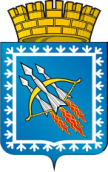 ГЛАВА ГОРОДСКОГО ОКРУГА ЗАКРЫТОГОАДМИНИСТРАТИВНО-ТЕРРИТОРИАЛЬНОГО ОБРАЗОВАНИЯСВОБОДНЫЙ СВЕРДЛОВСКОЙ ОБЛАСТИП О С Т А Н О В Л Е Н И ЕГЛАВА ГОРОДСКОГО ОКРУГА ЗАКРЫТОГОАДМИНИСТРАТИВНО-ТЕРРИТОРИАЛЬНОГО ОБРАЗОВАНИЯСВОБОДНЫЙ СВЕРДЛОВСКОЙ ОБЛАСТИП О С Т А Н О В Л Е Н И ЕГЛАВА ГОРОДСКОГО ОКРУГА ЗАКРЫТОГОАДМИНИСТРАТИВНО-ТЕРРИТОРИАЛЬНОГО ОБРАЗОВАНИЯСВОБОДНЫЙ СВЕРДЛОВСКОЙ ОБЛАСТИП О С Т А Н О В Л Е Н И Е